Утверждаю 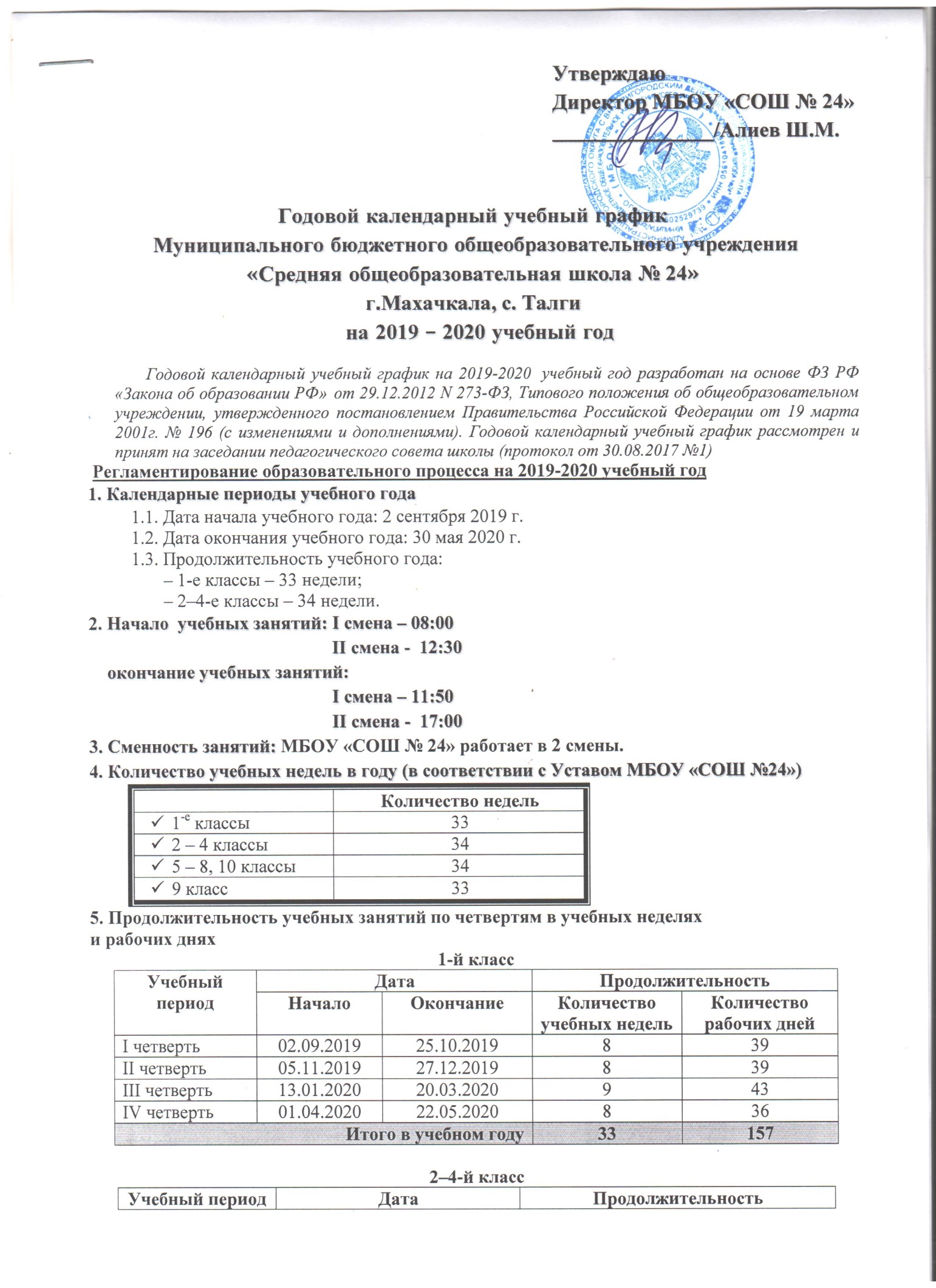 Директор МБОУ «СОШ № 24»_______________/Алиев Ш.М.Годовой календарный учебный график  Муниципального бюджетного общеобразовательного учреждения «Средняя общеобразовательная школа № 24» г.Махачкала, с. Талги  на 2019 – 2020 учебный годГодовой календарный учебный график на 2019-2020  учебный год разработан на основе ФЗ РФ «Закона об образовании РФ» от 29.12.2012 N 273-ФЗ, Типового положения об общеобразовательном учреждении, утвержденного постановлением Правительства Российской Федерации от 19 марта 2001г. № 196 (с изменениями и дополнениями). Годовой календарный учебный график рассмотрен и принят на заседании педагогического совета школы (протокол от 30.08.2017 №1) Регламентирование образовательного процесса на 2019-2020 учебный год1. Календарные периоды учебного года1.1. Дата начала учебного года: 2 сентября 2019 г.1.2. Дата окончания учебного года: 30 мая 2020 г.1.3. Продолжительность учебного года:– 1-е классы – 33 недели;– 2–4-е классы – 34 недели.2. Начало  учебных занятий: I смена – 08:00                                                     II смена -  12:30    окончание учебных занятий:                                                     I смена – 11:50                                                     II смена -  17:003. Сменность занятий: МБОУ «СОШ № 24» работает в 2 смены.4. Количество учебных недель в году (в соответствии с Уставом МБОУ «СОШ №24»)5. Продолжительность учебных занятий по четвертям в учебных неделях 
и рабочих днях1-й класс2–4-й класс5-8-й класс9-й класс6. Продолжительность каникул, праздничных и выходных дней1-й класс2–4-й класс5-8-й класс9-й класс7. Распределение образовательной недельной нагрузки1 – 4 классы5 – 10 классы8. Количество уроков в неделю и их продолжительность  во  2 – 10 классах:9. Расписание звонков и перемен1-й класс2–4-й класс2 смена (5 – 10 классы)1-й урок – 1230 – 1310;2-й урок – 1315 – 1355;3-й урок – 1400 – 1440;4-й урок – 1450 – 1530;5-й урок – 1535 – 1615;6-й урок – 1620 – 1700;10. Организация промежуточной аттестацииПромежуточная аттестация проводится в переводных классах с 22 апреля 2020 г. по 17 мая 2020 г. без прекращения образовательной деятельности по предметам учебного плана.Промежуточная аттестация в переводных классах (в 5 – 8, 10 классах) проводится:с 05.09.2019 по 20.09.2019 – «вводный контроль»; с 09.12.2019 по 23.12.2019 – промежуточная аттестация по итогам I-го полугодия; с 11.05.2020 года по 20.05.2020 года в 5 - 10 классах в соответствии с Уставом, на основании решения педагогического совета.5-е кл. – русский язык, математика, комплексная работа;6-е кл. – русский язык, математика, комплексная работа;7-е кл. – русский язык, математика, обществознание;8-е кл. – русский язык, математика, обществознание;10-е кл. – русский язык, математика, предметы по выбору учащегося. Дополнительные дни отдыха, связанные с   государственными праздниками:01 сентября – Курбан Байрам15 сентября – День единения народов Дагестана4 ноября – День независимости23 февраля – «День защитника Отечества»8 марта – «Международный женский день» (9 марта перенесён с 8 марта, воскресенья)1мая  – «День весны и труда»9 мая  – «День Победы».11. Форма обучения в 2019-2020 учебном году  - очная, в том числе обучение на дому, по состоянию здоровья обучающихся. 12. Проведение государственной итоговой аттестации в 9  классеСроки проведения государственной итоговой аттестации обучающихся устанавливаются в 9 классе Министерством образования и науки Российской Федерации.Количество недель1-е классы332 – 4 классы345 – 8, 10 классы349 класс33Учебный периодДатаДатаПродолжительностьПродолжительностьУчебный периодНачало Окончание Количество учебных недель Количество рабочих дней I четверть02.09.201925.10.2019839II четверть05.11.201927.12.2019839III четверть13.01.202020.03.2020943IV четверть01.04.202022.05.2020836Итого в учебном годуИтого в учебном годуИтого в учебном году33157Учебный периодДатаДатаПродолжительностьПродолжительностьУчебный периодНачало Окончание Количество учебных недель Количество рабочих днейI четверть02.09.201926.10.2019840II четверть05.11.201928.12.2019840III четверть13.01.202021.03.20201049IV четверть01.04.202030.05.2020841Итого в учебном годуИтого в учебном годуИтого в учебном году34170Учебный периодДатаДатаПродолжительностьПродолжительностьУчебный периодНачало Окончание Количество учебных недельКоличество рабочих днейI четверть02.09.201926.10.2019848II четверть05.11.201928.12.2019847III четверть13.01.202021.03.20201059IV четверть01.04.202030.05.2020851Итого в учебном годуИтого в учебном годуИтого в учебном году34205Учебный периодДатаДатаПродолжительностьПродолжительностьУчебный периодНачало Окончание Количество учебных недельКоличество рабочих днейI четверть02.09.201926.10.2019848II четверть05.11.201928.12.2019847III четверть13.01.202021.03.20201059IV четверть01.04.202022.05.2020744Итого в учебном годуИтого в учебном годуИтого в учебном году33198Каникулярный периодДатаДатаПродолжительность каникул, праздничных и выходных дней в календарных дняхКаникулярный периодНачало Окончание Продолжительность каникул, праздничных и выходных дней в календарных дняхОсенние каникулы26.10.201904.11.201910Зимние каникулы28.12.201912.01.202016Дополнительные каникулы17.02.202023.02.20207Весенние каникулы21.03.202031.03.202011Летние каникулы23.05.202031.08.202099Выходные дниВыходные дниВыходные дни68ИтогоИтогоИтого209Каникулярный периодДатаДатаПродолжительность каникул, праздничных и выходных дней в календарных дняхКаникулярный периодНачало Окончание Продолжительность каникул, праздничных и выходных дней в календарных дняхОсенние каникулы27.10.201904.11.20199Зимние каникулы29.12.201912.01.202015Весенние каникулы22.03.202031.03.202010Летние каникулы31.05.202031.08.202093Выходные дниВыходные дниВыходные дни69ИтогоИтогоИтого196Каникулярный периодДатаДатаПродолжительность каникул, праздничных и выходных дней в календарных дняхКаникулярный периодНачало Окончание Продолжительность каникул, праздничных и выходных дней в календарных дняхОсенние каникулы27.10.201904.11.20199Зимние каникулы29.12.201912.01.202015Весенние каникулы22.03.202031.03.202010Летние каникулы31.05.202031.08.202093Выходные дниВыходные дниВыходные дни69ИтогоИтогоИтого196Каникулярный периодДатаДатаПродолжительность каникул, праздничных и выходных дней в календарных дняхКаникулярный периодНачало Окончание Продолжительность каникул, праздничных и выходных дней в календарных дняхОсенние каникулы27.10.201904.11.20199Зимние каникулы29.12.201912.01.202015Весенние каникулы22.03.202031.03.202010Летние каникулы01.07.202031.08.202060Выходные дниВыходные дниВыходные дни67ИтогоИтогоИтого191Образовательная деятельностьНедельная нагрузка (6-дневная учебная неделя) 
в академических часахНедельная нагрузка (6-дневная учебная неделя) 
в академических часахНедельная нагрузка (6-дневная учебная неделя) 
в академических часахНедельная нагрузка (6-дневная учебная неделя) 
в академических часахОбразовательная деятельность1-е классы2-е классы3-е классы4-е классыУрочная21262626,5Внеурочная 3333 Дни неделиПримерное количество уроковПримерное количество уроковПримерное количество уроковПримерное количество уроковПримерное количество уроковПримерное количество уроков Дни недели5 кл6 кл7 кл8 кл9 кл10 кл Дни недели5 кл6 кл7 кл8 кл9 кл10 клпонедельник555666вторник566666среда666667четверг666666пятница556666суббота555666Начальная школаОсновная школаОсновная школаОсновная школаОсновная школаСредняя школа2-4классы 5 классы6 классы7 классы8-9 класс10 классПродолжительность учебной недели (дней)666666Количество уроков283233353637Продолжительность уроков (мин)454545454545Образовательная деятельностьСентябрь – октябрьНоябрь – декабрьЯнварь – май1-й урок08:00 — 08:3508:00 — 08:3508:00 — 08:401-я перемена08:35 — 08:4508:35 — 08:4508:40 — 08:452-й урок08:45 — 09:2008:45 — 09:2008:45— 09:252-я перемена09:20 — 09:3509:20 — 09:3509:25 — 09:353-й урок09:35 — 10:1009:35 — 10:1009:35 — 10:153-я перемена—10:10 — 10:3510:15 — 10:354-й урок—10:35 — 11:1010:35 — 11:154-я перемена—11:10 — 11:2011:15 — 11:205-й урок—11:20 — 11:5511:20 — 12:00Внеурочная деятельностьc 12:00c 12:00c 12:00УрокПродолжительность урокаПродолжительность перемены1-й08:00 — 08:405 минут2-й08:45 — 09:2510 минут3-й09:35 — 10:1520 минут4-й10:35 — 11:155 минут5-й11:20 — 12:0045 минутВнеурочная деятельностьc 12:00-КлассУчебный предметФорма промежуточной аттестации2-3-йРусский языкПроверочная работа2-3-йЛитературное чтениеТестирование2-3-йИностранный языкТестирование2-3-йМатематикаПроверочная работа2-3-йОкружающий мирТестирование2-3-йМузыкаСобеседование2-3-йИзобразительное искусствоВыставка работ2-3-йТехнологияВыставка работ2-3-йФизическая культураТестирование4-йРусский языкПроверочная работа4-йЛитературное чтениеТестирование4-йИностранный языкТестирование4-йМатематикаПроверочная работа4-йОкружающий мирПроверочная работа4-йОсновы религиозных культур и светской этики (4-й класс)Собеседование4-йМузыкаСобеседование4-йИзобразительное искусствоВыставка работ4-йТехнологияВыставка работ4-йФизическая культураТестирование